EDITAL PARA A SELEÇÃO DE MONITORESDepartamento de Química - Área de Química InorgânicaO Departamento de Química da unidade SEDE desta autarquia, no uso de suas atribuições legais, com base nas disposições contidas na resolução n° 262/2001 do Regimento Geral da Universidade Federal Rural de Pernambuco e na Resolução 085/2020, torna público, para conhecimento da comunidade acadêmica, que será iniciado o processo de Seleção para o programa de MONITORIA REMUNERADA E VOLUNTÁRIA na área de Química Inorgânica. As vagas serão distribuídas para as disciplinas: Química LI (Estrutura Atômica e Ligação Química), Química Experimental LI (Química Geral e Experimental) e Química Inorgânica LI (Química Inorgânica Experimental LI), Química Inorgânica  LII (Química de Coordenação e Organometálicos), que são componentes curriculares do ciclo profissional do curso de Licenciatura em Química; e para a disciplina de QUÍMICA GERAL que é componente curricular do ciclo profissional dos cursos de Licenciatura em Física e Bacharelado em Biologia. A distribuição de vagas está de acordo com a tabela 1: I - SOBRE O PROGRAMA DE MONITORIA 1.1.) A Resolução 262/2001 no Art. 02 destaca como objetivos do Programa de Monitoria:  Despertar no aluno o gosto pela carreira docente, desenvolvimento de habilidades docentes e estimular a cooperação entre docentes e discentes nas atividades de pesquisa, ensino e extensão. 1.2) O Programa de Monitoria prevê duas possibilidades: a) monitoria remunerada, sem geração de vínculo de natureza empregatícia; b) monitoria não remunerada (voluntária), também sem geração de vínculo de natureza empregatícia. Ambas darão certificados e suas cargas horárias poderão ser contabilizadas como Atividades Complementares, a pedido dos alunos, conforme orienta a Resolução 313/2003- CEPE/UFRPE. II – VAGAS 2.1) O presente edital vem tornar público o processo de seleção de alunos monitores das disciplinas abaixo listadas para o Química da UFRPE Sede:III – INSCRIÇÕES 3.1) As inscrições serão realizadas pelo envio do Formulário de Inscrição e do Histórico Escolar para os seguintes endereços de E-mails: secretaria.dq@ufrpe.br e flavia.mbsilva@ufrpe.br, respectivamente, no período de 05/03/2021 até o dia 12/03/2021. 3.1) O Formulário de Inscrição encontra-se disponível na Página da PREG no site da ufrpe,  especificamente no endereço: http://www.preg.ufrpe.br/br/requerimentos; neste endereço selecione Monitoria Formulário Nº3: Requerimento de Inscrição. O formulário também está disponível no Anexo 1 deste Edital. 3.2) Para a atuação como monitor, o candidato deverá confirmar sua disponibilidade de horário compatível com o Plano de Trabalho elaborado pelo professor responsável pela disciplina ou matéria objeto do exame. 3.3) Não será aceita inscrição de aluno que possua reprovação por nota na disciplina ou matéria objeto de Seleção. É também vedada a inscrição de aluno que possua outra bolsa, de qualquer tipo, na UFRPE ou fora; e ainda, já ter sido desligado do Programa de Monitoria da UFRPE. IV. REQUISITOS PARA CONCORRER NO PROCESSO SELETIVO 4.1) Para participar do processo seletivo o candidato deverá estar matriculado no semestre letivo 2020.1 e já ter cursado a disciplina 4.2) Para inscrição, o candidato apresentará cópia do histórico escolar em que consta a nota da disciplina ou matéria objeto do exame de seleção, que deverá ser igual ou superior a 7,0 (sete), e o coeficiente de rendimento (CR) atualizado, que  deverá ser superior a 5,0 (cinco). V – DO PROCESSO SELETIVO 5.1) O documento sobre orientações para Processo Seletivo de Monitoria durante a Pandemia a PREG ressalta: “Excepcionalmente, diante da Pandemia pela Covid 19, a PREG sugere que a seleção de novos monitores poderá ocorrer através da análise do Histórico Escolar., podendo ser utilizada também plataforma digital com atividades de avaliação síncronas e/ou assíncronas específicas da disciplina/matéria, ficando a critério do Departamento.”. 5.2) Considerando o exposto no tópico anterior a nota atribuída a cada candidato será a média ponderada entre a nota obtida na disciplina (Peso 6) e o Coeficiente de Rendimento (Peso 4) comprovados pelo Histórico Escolar entregue no momento da inscrição.5.3) Serão considerados aprovados todos os candidatos que obtiverem média final igual ou superior a 7,0 (sete). A seleção das vagas, por sua vez, respeitará a ordem de classificação.5.4) Todas as etapas do processo de seleção serão divulgadas internamente através das Páginas na internet da UFRPE, bem como enviadas para os e-mails disponibilizados no Formulário de Inscrição. VI. CALENDÁRIOVII – ATRIBUIÇÕES DO MONITOR Segundo o Art. 14 da Resolução 262/2001 os monitores têm as seguintes atribuições: 7.1) Auxiliar os professores em tarefas passíveis de serem executadas por estudantes que já tenham sido aprovados nas respectivas disciplinas.7.2) Auxiliar os alunos, orientando-os em trabalhos de laboratório, de biblioteca, de campo, e outras compatíveis com o seu nível de conhecimento e experiência na(s) disciplina(s); 7.3) Constituir um elo entre professores e alunos, visando o melhor ajustamento entre a execução dos programas e o desenvolvimento natural da aprendizagem.VIII – CONSIDERAÇÕES GERAIS 8.1) As atividades de monitoria serão, inicialmente, desenvolvidas de forma remota. 8.2) Quaisquer dúvidas durante o processo seletivo serão resolvidas com base na Resolução Nº 262/2001-CEPE/UFRPE e na Resolução 085/2020.  IX– ANEXOSANEXO IConteúdo das Disciplinas da Seleção:I - Química Experimental L1 (Química GERAL E ExPERIMENTAL) :     1 - INTRODUÇÃO AO LABORATÓRIO.1.1 - Vidrarias e materiais de uso geral em laboratório; 1.2 - Normas de segurança em laboratórios; 1.3 - Primeiros socorros.2 - PROPRIEDADES DAS SUBSTÂNCIAS E MISTURAS.2.1 - Técnicas de separação de misturas; 2.2 - Conceito de elementos, substâncias, íons, moléculas e compostos.3 - SOLUÇÕES ELETROLÍTICAS E REAÇÕES IÔNICAS3.1 - Condutividade elétrica das soluções; 3.2 - Eletrólitos e não eletrólitos; 3.3 - Dissolução e dissociação eletrolítica; 3.4 - Evidências de reação química; 3.5 - Íons espectadores e equações iônicas simplificadas.4 - FÓRMULAS QUÍMICAS E RELAÇÕES ESTEQUIOMÉTRICAS4.1 - Mol e massa molar; 4.2 - Composição percentual; 4.3 - Determinação de fórmulas empíricas e moleculares; 4.4 - Leis das combinações químicas de Lavosier, Proust e Dalton.5 - REAÇÕES QUÍMICAS5.1 - Investigação experimental de diversas reações químicas comuns em nível de graduação; 5.2 - Expressão das reações químicas por equações; 4.4 – Breve introdução à identificação de cátions por via úmida (fundamentos da química analítica qualitativa).6 - ÁCIDOS E BASES6.1 - Teorias de Arrhenius e Bronsted-Lowry; 6.2 - Força dos ácidos e bases; 6.3 - Reação de neutralização ácido-base.7 - REAÇÕES DE ÓXIDO-REDUÇÃO7.1 - Conceitos de oxidação e redução; 7.2 - Números de oxidação; 7.3 - Oxidantes e redutores típicos; 7.4 - Balanceamento de equações pelo método do íon-elétron.8 - ESTEQUIOMETRIA8.1 - Predições mol a mol; 8.2 - Predições massa a massa; 8.3 - Fundamentos da análise volumétrica; 8.4 - Reagentes limitantes; 8.5 - Rendimento de reação.9 - INTRODUÇÃO ÀS PILHAS ELETROQUÍMICAS9.1 - Montagem da pilha da Daniell, operação e medições de grandezas elétricas; Espontaneidade das reações nas pilhas eletroquímicas.10 - INTRODUÇÃO À ELETRÓLISE.10.1 - Eletrólises da água, sais, ácidos e bases, com identificação dos produtos da eletrólise.11 - SOLUÇÕES11.1 - Preparação de soluções; 11.2 - Unidades de concentração: molalidade, molaridade; ppm, ppb, ppt e percentual; 11.4 - Determinações da concentração de soluções usando a técnica de titulação (introdução a química analítica quantitativa).BIBLIOGRAFIA: ATKINS, P.; JONES, L. Princípios de Química: Questionando a vida moderna e o meio ambiente. Tradução de Ignez Caracelli et al.3.ed. Porto Alegre: Bookman, 2006. 968 p. Título original: Chemical principles: the quest for insight.BROWN, T. L.et al. Química: A Ciência Central . Tradução de Robson Mendes Matos. 9.ed. São Paulo: Pearson Prentice Hall, 2005. 972 p. Título original: Chemistry: The Central Science.II - Química L1  (ESTRUTURA ATÔMICA E LIGAÇÃO QUÍMICA):     1. ESTRUTURA ATÔMICA1.1- ESTRUTURA ELETRÔNICA DOS ÁTOMOS: O MUNDO QUÂNTICO    1.1.1- Características da radiação eletromagnética; Espectros atômicos; Radiação, quantização e fótons; Dualidade Onda-Partícula; Princípio da Incerteza; Funções de onda e níveis de energia; 1.1.2- Modelos Atômicos: Números quânticos; Estrutura Eletrônica do hidrogênio; 1.1.3- Estrutura dos Átomos com Muitos Elétrons: Energia dos orbitais; Princípio da construção; Tabela periódica; 1.1.4- Periodicidade das Propriedades dos Átomos: raio atômico; raio iônico; energia de ionização, afinidade eletrônica; efeito par inerte; relações diagonais.1.2- O NÚCLEO DO ÁTOMO     1.2.1- Decaimento Nuclear: evidências e reações; padrões de estabilidade nuclear; predição do tipo de decaimento nuclear; nucleossíntese; 1.2.2- Radiação Nuclear: efeito biológico, medida de velocidade, usos dos radioisótopos; 1.2.3- Energia nuclear: conversão Massa-Energia, fissão e fusão nuclear, química da energia nuclear.2- LIGAÇÕES QUÍMICAS2.1- Ligações iônicas: Formação das ligações iônicas; interações entre íons; configurações eletrônicas dos íons; símbolos de Lewis; 2.2- Ligações covalentes: Natureza da ligação covalente; estrutura de Lewis, exceções da regra do octeto; 2.3- Ligações iônicas X covalentes: correção do modelo covalente (eletronegatividade); correção do modelo iônico(polarizabilidade); 2.4- Força e comprimento das ligações: forças de ligação; variação da energia de ligação; comprimentos de ligações.3- FORMA, ESTRUTURA E NOÇÕES DE REATIVIDADE DAS MOLÉCULAS3.1- Carga formal, estrutura de ressonância, modelo VSEPR; 3.2- Teoria da Ligação de Valência: Ligações sigma e pi; hibridação dos orbitais (sp, sp2, sp3); hibridização em moléculas mais complexas; ligações dos hidrocarbonetos; características das ligações duplas; 3.3- Teoria dos Orbitais Moleculares: Limitações da Teoria de Lewis; Orbitais Moleculares; Configurações eletrônicas das moléculas diatômicas; ligações em moléculas diatômicas heteronucleares; orbitais em moléculas poliatômicas; 3.4- Aplicações : ácidos e bases de Lewis e noções de reatividade.BIBLIOGRAFIA:ATKINS, P.; JONES, L. Princípios de Química: Questionando a vida moderna e o meio ambiente. Tradução de Ignez Caracelli et al.3.ed. Porto Alegre: Bookman, 2006. 968 p.Título original: Chemical principles: the quest for insight.BROWN, T. L.et al. Química: A Ciência Central . Tradução de Robson Mendes Matos. 9.ed. São Paulo: Pearson Prentice Hall, 2005. 972 p. Título original: Chemistry: The Central Science.BRADY, J.E.;SENESE,F.; JESPERSEN,N.D. Química: A Matéria e suas Transformações. Tradução de Edilson Clemente da Silva et al., Rio de Janeiro: LTC, 2009,  v.1, 612p. Título original: Quimica: Matter and its changes.II - Química Inorgânica LI (Química INORGÂNICA eXPERIMENTAL)  1. ESTRUTURA ATÔMICA1.1- Bases Históricas do Modelo Atômico Atual; 1.2- Estrutura eletrônica dos átomos hidrogenóides segundo a mecânica quântica; 1.3- Átomos multieletrônicos: blindagem, carga nuclear efetiva e configuração eletrônica dos elementos químicos; 1.4- Quadro periódico: energia de ionização, afinidade eletrônica, eletronegatividade e raio atômico.2. ESTRUTURA MOLECULAR E LIGAÇÃO COVALENTE2.1- Estrutura de Lewis: uma revisão; 2.1.1- A regra do octeto, estrutura e propriedades de ligação; 2.1.2- Geometria molecular: teoria da RPECV; 2.2- Abordagem quântica da ligação covalente: Teoria da ligação de valência (TLV); a molécula do hidrogênio, moléculas diatômicas homonucleares e poliatômicas; 2.3- Teoria dos orbitais moleculares (TOM): moléculas diatômicas homonucleares, heteronucleares; moléculas poliatômicas. 2.4- Sólidos reticulares e moleculares.3. SÓLIDOS IÔNICOS 3.1- Aspectos gerais da ligação iônica, racionalização de estruturas, empacotamento de esferas, célula unitária e a descrição da estrutura cristalina, empacotamento de esferas e buracos na estrutura de empacotamento compacto. Aspectos energéticos na formação da ligação iônica, entalpia de rede e suas conseqüências.4. SÓLIDOS METÁLICOS4.1- Aspectos gerais da ligação metálica; Teoria dos elétrons livres; Teoria das bandas. Estrutura de metais: estruturas que não apresentam empacotamento compacto, raios- X, polimorfismo de metais e raios atômicos; Tipos de ligas metálica5. QUÍMICA DESCRITIVA DOS ELEMENTOS5.1- Hidrogênio e seus compostos; 5.2- A química sistemática dos metais alcalinos e alcalinos terrosos (Grupos 1 e 2); 5.3- Grupo do Boro, (Grupo 13); 5.4- Grupo do carbono, (Grupo 14); 5.5- Grupo do nitrogênio, (Grupo 15); 5.6. Grupo dos calcogênios, (Grupo 16); 5.7. A química sistemática dos halogênios, (Grupo 17); 5.8. Propriedades gerais dos metais de transição. 5.9- Propriedades gerais dos lantanídeos, actinídeos e transactinídeos.BIBLIOGRAFIA HUHEEY, J. E., E. A. KEITER, R. L. Keiter. Inorganic Chemistry: Principles of Structure and Reactivity. 4th edition. HarperCollins College Publishers. New York, 1993.SHRIVER, D. F.; ATKINS, P. W., C. H. Langford. Inorganic Chemistry. 2nd edition. Oxford University Press. Oxford, 1994.LEE, J. D. Química Inorgânica Não Tão Concisa. Tradução da 5a edição inglesa. Editora Edgar Blücher Ltda. São Paulo, SP, 1999.SANTOS FILHO, P. F. Estrutura Atômica & Ligação Química. 1. ed. São Paulo: Editora UNICAMP, 1999.JONES, C. J. A. Química dos Elementos dos Blocos d e f. 1. ed. Porto Alegre: Editora Bookman, 2002.MAHAN, B. C.; MYERS R. J. Química - um curso universitário. 4. ed. São Paulo: Editora Edgard Blücher Ltda., 1997.RUSSEL, J. B. Química Geral. 2. ed. São Paulo: Editora Mc Graw-Hill do Brasil Ltda., 1994. (Volumes 1 e 2).III - Química Inorgânica LII  (Química de Coordenação e ORGANOMETÁLICOS)                          1- COMPOSTOS DE COORDENAÇÃO1.1- Histórico acerca dos compostos de coordenação: contribuições de Werner.1.2- Classificação com base no átomo ou íon central (compostos mononucleares, binucleares) e nos ligantes (compostos monodentados, bidentados, hexadentados); Quelação; Número de coordenação; Nox do átomo ou íon central; Complexos neutros, aniônicos, catiônicos. Nomenclatura. 1.3- Aplicações dos compostos de coordenação em análise inorgânica qualitativa; teste específico de íons, mascaramento.2. ESTEREOISOMERIA NOS COMPOSTOS DE COORDENAÇÃO2.1- Isomeria de Constituição; ligação, ionização, hidratação, coordenação, posição de coordenação. 2.2- Isomeria geométrica (octaédrica, quadrado plana, tetraédrica). 2.3- Isomeria ótica.3- TEORIAS DE LIGAÇÃO DOS COMPOSTOS DE COORDENAÇÃO3.1- Abordagem clássica: regra do número atômico efetivo (NAE) ou regra dos 18 elétrons; 3.2- Teoria do Campo Cristalino (TCC); 3.2.1- Parâmetros do Campo Cristalino, desdobramento do campo cristalino, campo forte e fraco, série espectroquímica, aplicações (octaedros, tetraedros e quadrado plano); Abordagens quânticas: Teoria da ligação de valência (TLV); Teoria dos Orbitais Moleculares (TOM). 3.3- Relações das teorias de ligação com as propriedades dos compostos de coordenação, cor, magnetismo.4- EQUILÍBRIO, CINÉTICA E MECANISMOS DE REAÇÃO DOS COMPOSTOS DE COORDENAÇÃO4.1- Reações de substituição para complexos quadrado planares e octaédricos; 4.2- Reações de oxidação e redução; 4.3- Efeito trans; síntese de isômeros cis-trans; 4.4- Constantes de estabilidade; fatores que determinam a estabilidade; velocidade de coordenação; complexos inertes e lábeis 4.5- Mecanismos de substituição dos ligantes (SN1, SN2) 4.6- Catálise; princípios gerais; catálise homogênea; catálise heterogênea. 4.7- Introdução aos compostos organometálicos; principais reações.BIBLIOGRAFIAE. Huheey, E. A. Keiter, R. L. Keiter. Inorganic Chemistry: Principles of Structure and Reactivity. 4th edition. HarperCollins College Publishers. New York, 1993.D. F. Shriver, P. W. Atkins, C. H. Langford. Inorganic Chemistry. 4nd edition. Oxford University Press. Oxford, 2008.J. D. Lee. Química Inorgânica Não Tão Concisa. Tradução da 5a edição inglesa. Editora Edgar Blücher Ltda. São Paulo, SP, 1999.P. F. Santos Filho. Estrutura Atômica & Ligação Química. 1. ed. São Paulo: Editora UNICAMP, 1999.C. J.   Jones. A Química dos Elementos dos Blocos d e f. 1. ed. Porto Alegre: Editora Bookman, 2002V - Química gERAL  1- MATÉRIA E ENERGIAPropriedades Físicas e Químicas da Matéria; 1.2 – Energia; 1.3- Transformações físicas e químicas.2-ESTRUTURA ATÔMICA2.1- Modelos atômicos; 2.2- Modelo atômico atual; 2.3- O núcleo do átomo; 2.4- Decaimento Nuclear: evidências e reações; padrões de estabilidade nuclear; predição do tipo de decaimento nuclear; nucleossíntese; 2.5- Radiação Nuclear: efeito biológico, medida de velocidade, usos dos radioisótopos; 2.6- Energia nuclear: conversão Massa-Energia, fissão e fusão nuclear, química da energia nuclear; 2.7- Tabela Periódica.3- LIGAÇÕES QUÍMICAS3.1- Estrutura de Lewis – a regra do octeto; 3.2- Tipos de Ligação: Iônica, Covalente, Metálica, Coordenativa.4- ESTEQUIOMETRIA E SOLUÇÕES4.1- Mol, estequiometria das fórmulas, equações químicas, estequiometria de reações; 4.2- Terminologia das soluções, unidades de concentração.5- REAÇÕES QUÍMICAS5.1- Representações de reações; 5.2- Classificação das reações: ácido-base, precipitação, óxido-redução e complexação; 5.3- Balanceamento de reações.6- EQUILÍBRIO QUÍMICO6.1- Atividade e coeficiente de atividade; 6.2- Hidrólise da água; 6.3- Equilíbrio de ionização ácido-base; 6.4- Escala de pH; 6.5- Solução tampão (propriedades, preparação e capacidade tampão).7- NOÇÕES DE TERMODINÂMICA7.1- Entalpia, trabalho, calor; 7.2- Equações termoquímicas – Lei de Hess; 7.3- Entropia e Energia Livre de Gibbs; 7.4.-Espontaneidade das reações.BIBLIOGRAFIA BÁSICA:ATKINS, P.; JONES, L. Princípios de Química: Questionando a vida moderna e o meio ambiente. Tradução de Ignez Caracelli et al;5ª Edição, Porto Alegre: Bookman, 2011. 968 p. Título original: Chemical principles: the quest for insight.BROWN, T. L.et al. Química:A Ciência Central. Tradução de Robson Mendes Matos. 9ª Edição. São Paulo: Pearson Prentice Hall, 2005. 972 p. Título original: Chemistry: The Central Science.BRADY, J.E.; SENESE, F.; JESPERSEN, N.D. Química: A Matéria e suas Transformações. Tradução de Edilson Clemente da Silva et al., Rio de Janeiro: LTC, 2009, v.1, 612p. Título original: Chemistry: Matter and its changes.IBLIOGRAFIA COMPLEMENTAR:RUSSEL, J. B.Química Geral. 2ª Edição. Rio de Janeiro: Pearson, 1994. Vol.1. 822p. Título original: General Chemistry. RUSSEL, J. B.Química Geral. 2ª Edição. Rio de Janeiro: Pearson, 2000. Vol.2. 628p. Título original: General Chemistry. MAHAN, B. M., MYERS, R. J. Química: um Curso Universitário. 1ª Edição. Blucher, 1995. 604pSANTOS FILHO, P. F. Estrutura Atômica & Ligação Química. 1. ed. São Paulo: Editora UNICAMP, 1999KOTZ, J.C. et al  Química Geral e Reações Químicas. Tradução da 6ª Edição norte-americana, Learning Cengage. São Paulo, 2010. Vol.1. 708p.  Título original: Chemistry & Chemistry Reactivity.ANEXO IIUNIVERSIDADE FEDERAL RURAL DE PERNAMBUCO 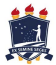 PRÓ-REITORIA DE ENSINO DE GRADUAÇÃO COORDENAÇÃO GERAL DE CURSOS DE GRADUAÇÃO PROGRAMA DE MONITORIA REQUERIMENTO DE INSCRIÇÃO (FORMULÁRIO No03) 1. IDENTIFICAÇÃO DO ALUNO REQUERENTE 2. MONITORIA DESEJADA: 3. HORÁRIOS DISPONÍVEIS PARA MONITORIA: Carga horária semanal total disponível:____________horas                 Turno(s):__________________________ 4. INFORMAÇÕES ADICIONAIS SOBRE O CANDIDATO:  Possui reprovação na disciplina solicitada ? NÃO ( ) SIM ( )  Já possui algum tipo de bolsa ? NÃO ( ) SIM ( )  Possui algum vínculo empregatício ? NÃO ( ) SIM ( ) Turno: ____________________  Já foi desligado da monitoria na UFRPE ? NÃO ( ) SIM ( ) 5. CIÊNCIA DAS NORMAS DE MONITORIA E CONCORDÂNCIA COM AS MESMAS  Declaro serem verdadeiras as informações por mim fornecidas neste requerimento. Estou ciente das  normas do Programa de Monitoria da UFRPE e do plano de trabalho da monitoria à qual desejo concorrer,  estando de acordo com os mesmos. 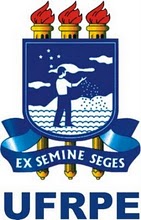 UNIVERSIDADE FEDERAL RURAL DE PERNAMBUCODEPARTAMENTO DE QUÍMICALICENCIATURA EM QUÍMICAPLANO DE TRABALHO DA MONITORIADA ÁREA DE QUÍMICA INORGÂNICARecife/PE2020PLANO DE TRABALHO DA MONITORIADA ÁREA DE QUÍMICA INORGÂNICADepartamento: Departamento de Química– DQ - Sede.Disciplina: Química Experimental LI – (Química Geral e Experimental), Química LI – (Estrutura Atômica e Ligação Química), Química Inorgânica LI (Química Inorgânica Experimental), Química Inorgânica LII (Química de Coordenação e Organometálicos), Química GeralDepartamento/Área: Departamento de Química– DQ / Química Inorgânica	Curso: Licenciatura em Química.Objetivos:	As atividades realizadas durante a vigência da monitoria, tem a intenção de auxiliar o discente no processo de aprendizagem dentro do curso, ampliando seus saberes. Dentre as tarefas desempenhadas pelo monitor, destacam-se: Acompanhamento das aulas teóricas /ON-LINE;Auxílio aos alunos com dúvidas nos conteúdos ministrados pelo professor dessa da disciplina;Organização e assessoramento das aulas práticas e experimentos on-line;Assistência ao professor no preparo e no decorrer das aulas.Auxiliar nas atividades passadas para os alunos, na resolução de exercícios, dirimindo dúvidas com o auxílio do professor.Essas atividades ocorrerão nas turmas cujas disciplinas já foram elencadas acima.Definição das atribuições:	As disciplinas desta seleção fazem parte da matriz curricular do Curso de Licenciatura em Química oferecido pelo Departamento de Química, na condição de disciplina obrigatória para o referido curso.	As disciplinas de Química Experimental LI – (Química Geral e Experimental), Química LI – (Estrutura Atômica e Ligação Química), Química Inorgânica LI (Química Inorgânica Experimental), Química Inorgânica LII (Química de Coordenação e Organometálicos) é ministrada pelos professores da área de Química Inorgânica que são designados por semestre e ficam alternando entre as disciplinas da área do Departamento de Química.	Dentro da ementa são abordados os conteúdos relacionados a Química Inorgânica, com aulas teóricas e práticas que se complementam entre si.	Dentro de cada atividade realizada espera-se alcançar os seguintes resultados:Aulas práticasAs aulas práticas serão adaptadas para ser no modo remoto ou on-line, na pandemia, sob a orientação dos Prof. das disciplinas no semestre. Nessas aulas o trabalho de monitoria consiste em pesquisar experimentos em vídeos ou virtuais, organizar alguma atividade prática a ser gravada ou on-line; e auxiliar o professor no acompanhamento dos alunos, facilitando a realização das atividades propostas.Aulas teóricasAs aulas teóricas ocorrem em ambiente on-line ou remoto, ministradas pelos professores das disciplinas no semestre. Nessas aulas, o trabalho de monitoria consiste em acompanhar essas aulas e posteriormente auxiliar os alunos nas atividades a ser realizadas pelos alunos, tirando dúvidas a respeito do conteúdo e na resolução de listas de exercícios. A monitoria participa auxiliando em todas as atividades programadas pelo professor, para os alunos no período de modo que se atinja os objetivos propostos das disciplinas.Cronograma de acompanhamento: O aluno será acompanhado durante todo o período letivo nas atividades a serem realizadas Metodologias a serem empregadas: preparação e acompanhamento na elaboração das aulas práticas, além do assessoramento nas aulas práticas juntamente com o professor, resolução de exercícios e acompanhamento dos alunos nas atividades propostas pelos professores das disciplinas.Avaliação do desempenho: Assiduidade, pontualidade, responsabilidade, comprometimento e disponibilidade nos horários estabelecidos e na execução das atividades propostas.  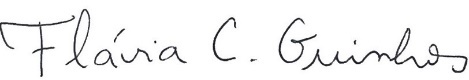 Profa. Dra, Flávia Christiane Guinhos De M. B. SilvaSupervisora da Área de Química InorgânicaDisciplinas Vagas Remuneradas Vagas Voluntárias Química Experimental LI – (Química Geral e Experimental)0201Química LI – (Estrutura Atômica e Ligação Química)0101Química Inorgânica LI (Química Inorgânica Experimental LI)01 --Química Inorgânica LII (Química de Coordenação e Organometálicos)01 -Química Geral01-TOTAL0602Data Etapa05/04/2021Divulgação do Edital 05/04/2021 a 12/04/2021Inscrições através de envio do Formulário de Inscrição e Histórico Escolar para os endereços de e-mail: secretaria.dq@ufrpe.br e flavia.mbsilva@ufrpe.br13/04/2021 Divulgação da Homologação as Inscrições14/03/2020Divulgação dos resultadosNome: ..................................................................................................Data de Nascimento ......../......../............. Curso: .............................................................................. Matrícula:....................................Turno:.................. Identidade: ........................./.................CPF:...........................................Estado civil:.......................................... Endereço: ......................................................................................................................................... Nº.................. Bairro:..................................................................... Cidade:..............................................CEP:........................... Telefone:..................................... Celular: ..................................... email:.............................................................Disciplina/Matéria Departamento/Área Monitoria Voluntária ? Sim ( ) Não ( ) DIA HORASEGUNDA TERÇA QUARTA QUINTA SEXTA6. ASSINATURA DO CANDIDATO: RECIFE,      /    /20___     ___________________________________________ Assinatura do Candidato                                                       